                                O B E C    Z B E H Y  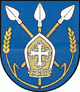                                 Obecný  úrad  Zbehy č. 69                                 9 5 1   4 2     Zbehy                                 IČO : 00308 668                                 DIČ: 2021102941    Vec: Ohlásenie drobnej stavby podľa § 57 zákona č.50/1976 Zb. o územnom plánovaní a stavebnom  poriadku /stavebný zákon/ v znení neskorších noviel, zákon č.237/2000 Zb.Stavebník .........................................................................................................................Telefónny kontakt...........................................................................................................                           /meno,priezvisko,názov,adresa/Stavba: názov/druh/ stavby : prípojka :    plynová                                                                   elektrická                                                                   vodovodná                           miesto stavby – obec : Zbehy                                                              Pozemok: 1. Stavba prípojky bude na pozemkoch :                                   - parc.č.........................................................................................................                                   - kat. územie ...............................................................................................             ku ktorým má stavebník /investor/ právo: vlastnícke: List vlastníctva č.: .............. parc.č. ............................... iné právo: dohoda, nájomná zmluva,kúp.zmluva...............................Údaje o projektovej  dokumentácii:projektovú  dokumentáciu vypracoval  - držiteľ oprávnenia podľa zákona č.136/1995 Zb. o odbornej spôsobilosti na vybrané činnosti vo výstavbe :meno / názov a adresa firmy/ :.......................................................................................Stavbu bude vykonávať /svojpomocne, dodávateľsky/ .................................................ak ide o stavby uskutočňované  svojpomocou, vyhlásenie kvalifikovanej osoby, že bude  zabezpečovať vedenie uskutočňovania stavby .................................................. ..........................................................................................................................................Pritom sa : nepoužijú susedné nehnuteľnosti :                  použijú susedné  nehnuteľnosti :                  parc.č. .............................................................................................................                 vlastníci : ........................................................................................................./ich vyjadrenie je pripojené / Zásah do zelene a štátnej cesty :pri výstavbe prípojky dôjde – nedôjde k výrubu stromov alebo kríkovpri výstavbe prípojky dôjde – nedôjde k rozkopaniu   štátnej cesty/nehodiace sa škrtnúť/Podpis stavebníka /ov/...............................................Prílohy Doklad, ktorým sa preukazuje vlastnícke alebo iné právo k pozemkuAk sa pri uskutočňovaní stavby majú použiť susedné nehnuteľnosti, vyjadrenievlastníka tejto nehnuteľnostiKompletnú projektovú dokumentáciuRozhodnutia, stanoviská, vyjadrenie , súhlasy posúdenia alebo iné opatrenia dotknutých orgánov štátnej správy / SPP, Telekom, ZsVS a.s., ZE a.s./Správny poplatok: 10,-Poznámka :-stavbu je možné začať vykonávať až po doručení písomného oznámenia obce, že proti stavbe    nemá námietky-pred začatím výkopových prác naznačiť podzemné siete podľa projekt. dokumentácie /napr.   kriedou alebo vápnom na cestu/ -po ukončení výkopových prác dať terén do pôvodného stavu